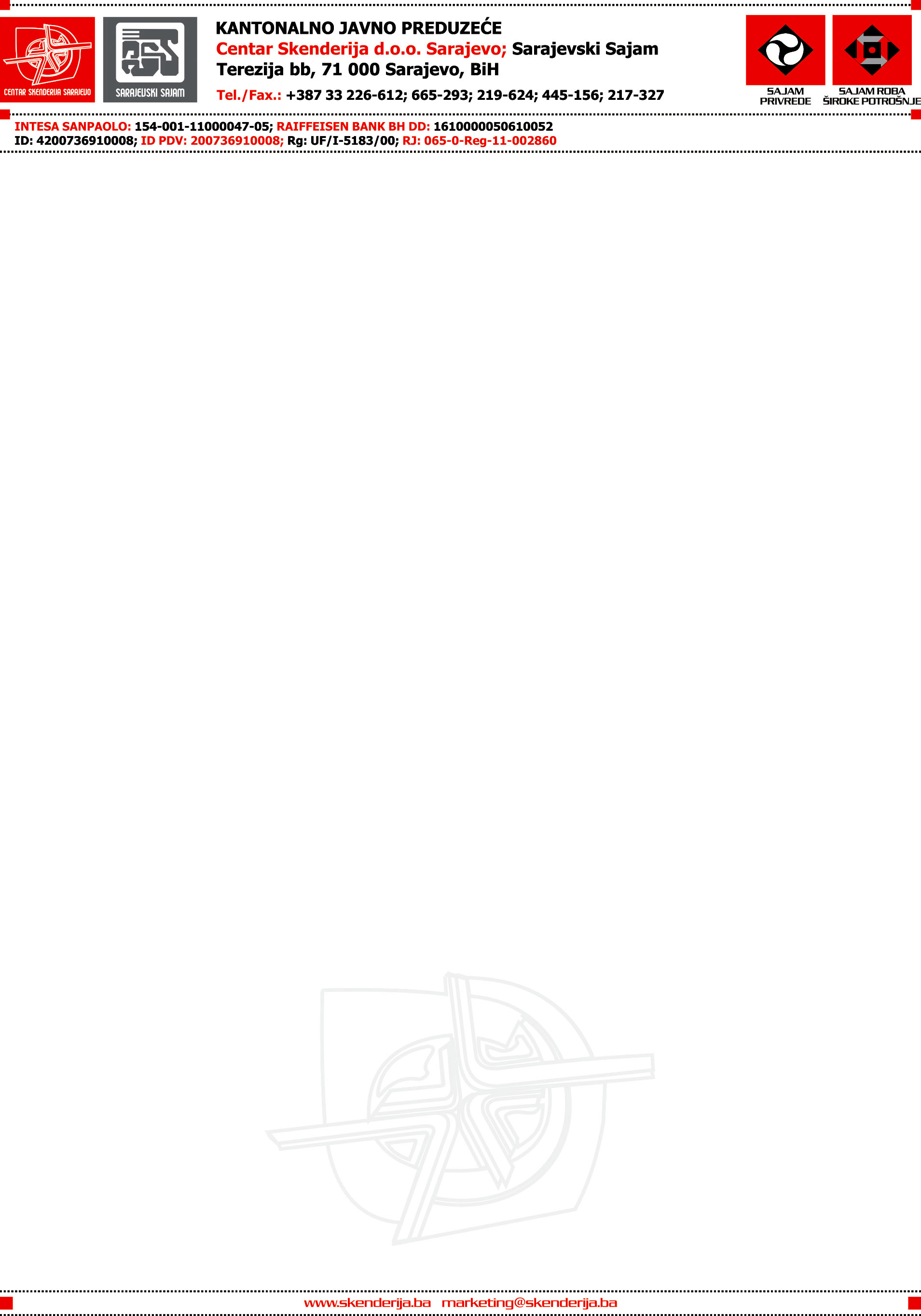 Zadovoljstvo nam je obavijestiti Vas da KJP Centar „Skenderija“ d.o.o., u terminu od 09. do 11. 12. 2021. godine,organizuje specijaliziranu sajamsku manifestaciju:7. Sajam privrede, poljoprivrede i zanatstva44. Sajam roba široke potrošnjeCentar "Skenderija" je simbol grada Sarajeva i od osnivanja 1969. godine, pruža usluge organizacije priređivanja nacionalnih i međunarodnih sajmova. Svojim aktivnostima doprinosi razvoju poslovanja i osavremenjavanju postojećih privrednih kapaciteta na području Bosne i Hercegovine. Organizacijom sajma i osmišljenim promotivnim aktivnostima nudimo priliku izlagačima, institucijama, organizacijama, komorama, strukovnim udruženjima, finansijskim institucijama i potencijalnim konzumentima proizvoda iz navedenih oblasti, da se prezentiraju i predstave svoju ponudu.Najveća pažnja biće posvećena razvoju sektora malog i srednjeg poduzetništva kao generatoru regionalnog i lokalnog rasta i razvoja jer angažuju lokalnu i regionalnu infrastrukturu i zapošljavaju lokalnu radnu snagu. To se prije svega odnosi na smanjenje stope nezaposlenosti, poticanje privrednog oživljavanja slabije razvijenih kantona, doprinos izvozu, poticanje lokalne ponude, povećanje lokalnih prihoda i dr.  Izložbeni program Sajma obuhvata proizvode i usluge iz oblasti:  poljoprivrede (ratarstvo, stočarstvo i ribarstvo) prehrambene industrije (mlinsko-pekarska industrija, konditorska industrija, industrija za preradu i proizvodnju ulja, Industrija za preradu voća i povrća, mljekarska industrija, industrija za konzerviranje ribe, mesnoprerađivačka industrija i industrija pića) široke potrošnje  (kozmetika, kućna hemija, mali kućni  aparati, računari, televizori, odeća i obuća)proizvodnje ambalažestari zanati i kućna radinost Očekivani ciljevi i rezultati sajamskog projektaPrikazati najnovija domaća i regionalna tehnološka i kreativna dostignuća;Prilika da se na jednom mjestu objedini više segmenata privredne djelatnosti; Promocija pozitivnog odnosa prema poduzetništvu;Poticanje međusobne saradnje i povezivanje subjekata malog i srednjeg sa velikim poduzetnicima;Regionalno povezivanje bh. privrednih subjekata sa privrednicima iz okruženja; Upoznavanje stručne i druge javnosti s mogućnostima ulaganja, poticajnim mjerama te tradicijom malog i srednjeg poduzetništva u BiH.Pozivamo Vas da učestvujete na Sajmu - biće to zaista izuzetna prilika da pred brojnim posjeticima promovirate svoj program, ostvarite poslovne ciljeve  i osobno zadovoljstvo…Registracija učešća vrši se dostavom prijave, i to: putem Protokola Preduzeća, poštom ili puteme-mail adrese: amira.b@skenderija.ba.Za  sve dodatne informacije, prijedloge i sugestije kontaktirajte:Projekt menadžerBojčić Amira, dipl.ecc.Telefon: +387 33 219 624Fax: +387 33 445 156E-mail:amira.b@skenderija.baS poštovanjem,Sarajevski Sajam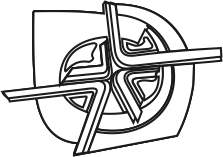 Obrazac 1PRIJAVA IZLAGANJA POPUNJAVA IZLAGAČ:1. Izlagač / Naziv firme: _____________________________________________________________________________________________________ID broj dodjeljen od UIO: _______________________  PDV broj: _______________________  Transakcijski račun br: ________________________Puna adresa: ____________________________________________________________________________________________________________ulica											poštanski broj		grad												država___________________________________________________________________________________________________________telefon										fax							GSM							e-mail										webIzlagač / Fizičko lice ime__________________, ime oca______________ Prezime_________________, JMBG________________Br.lk._________Puna adresa: ____________________________________________________________________________________________________________ ulica											poštanski broj		grad												država___________________________________________________________________________________________________________telefon										fax							GSM							e-mail										web3. Ovlašteno lice Izlagača / Osoba za kontakt: ______________________________  tel: __________________  e-mail: _________________________4. Naručujem sljedeće usluge:NAPOMENA:1. Popusti za paviljonski izložbeni prostor neuređeni (0001):15 – 29 m2		10% popusta				50 m2 i više		20% popusta30 – 49 m2		15% popustaSarajevski sajam zadržava pravo promjene cijena za razdoblje tekuće godine, ukoliko dođe do bitnih promjena zakonskih propisa, odnosno uslova poslovanja, u skladu sa porastom cijena na malo roba i usluga. Sve cijene usluga koje uslovljavaju dobavljači, kao što su električna energija, usluge BH Telecoma, voda i drugo, mogu se promjeniti zbog nabavne cijene.Cijene iskazane u ovom cjenovniku ne sadrže zakonski porez na dodatu vrijednost. Cijene u EUR vrijede za inostrane izlagače.“Potpisom ove prijave izlagač istovremeno prihvata i UGOVOR o opštim uslovima izlaganja na sajmu koji je sastavni dio prijave“      __________________________________																			          _________________________________                          Mjesto i datum																														       Pečat i potpis izlagačaMolimo vas da sve prijavne materijale u cjelini popunite, potpišete i opečatite, pošto u suprotnom vašu prijavu nećemo moći uzeti u obzir.Obrazac:2NARUDŽBA DODATNIH USLUGA I UPIS U KATALOGPOPUNJAVA IZLAGAČ:Neopozivo naručujem sljedeće dodatne usluge:Cijene iskazane u ovom cjenovniku ne sadrže zakonski porez na dodatu vrijednost. Cijene u EUR vrijede za inostrane izlagače.PODACI ZA UNOS U KATALOG IZLAGAČA: (molimo popuniti čitko štampanim slovima)Molimo Vas da uz ovaj obrazac priložite originalni zaštitni znak (logotip) Vaše firme (format: corel-8 ili jpg) i pošaljete ga poštom ili  e-mailom (), kako bi ih unijeli u katalog. Za tačnost podataka odgovara izlagač.Naziv firme: ___________________________________________________________________________________________________Puna adresa: __________________________________________________________________________________________________ulica											poštanski broj			grad												država_____________________________________________________________________________________________________________telefon										fax							GSM							e-mail										webKratak opis djelatnosti firme:_________________________________________________________________________________________________________________________________________________________________________________________________________________________________________________________________________________________________________________________________________________________________________________________________________________________________________________________________________________________________________________________________________________________________    Proizvodni program:																								Zastupništvo za firme (naziv firme, država):1. __________________________________________												1. __________________________________________2. __________________________________________												2. __________________________________________3. __________________________________________												3. __________________________________________4. __________________________________________												4. __________________________________________5. __________________________________________												5. __________________________________________			____________________________________																			_________________________________ Mjesto i datum																														Pečat i potpis izlagačaU G O V O Ro opštim uslovima  izlaganja na sajmuOvaj ugovor je sačinjen između ugovornih strana:- KJP Centar „Skenderija d.o.o. Sarajevo – organizator sajma, sa sjedištem u Sarajevu, Terezija b.b., koga zastupa direktor Amer Kapo, i  - Izlagač: ___________________________________, sa sjedištem u: ___________________________________, koga zastupa: ___________________________________, JIB: ____________________________________, PDV: ____________________________________, broj transakcijskog računa: ____________________________________, (ili) Fizičko lice: Ime: ___________________________________, Prezime: ____________________________________, JMBG: ____________________________________, Ime oca: ___________________________________, Adresa: ___________________________________________________, Br.lk. ___________________________________OPĆE ODREDBEČlan 1.Pravo sudjelovanja na sajmu imaju sve fizičke i pravne osobe s područja BIH i inostranstva koje uredno popune i na vrijeme dostave potpisanu i ovjerenu prijavu za sudjelovanje. Prijava izlaganja se smatra urednom ukoliko su potpisani i ovjereni Obrazac 1; Obrazac 2 i  ugovor o opštim uslovima izlaganja na sajmuPRIJAVA UČEŠĆAČlan 2.Izlagač organizatoru KJP Centar „Skenderija“ d.o.o. dostavlja potpisanu i ovjerenu prijavu izlaganja, izraženo u m2 i ostalim tehničkim uslugama, kako je predviđeno obrascima 1 i 2 i ugovor o opštim uslovima izlaganja na sajmu. Na osnovu zaprimljene prijave Organizator će izvršiti raspodjelu izložbenog prostora. Sve prijave za izlaganje se odnose samo na prijavljene izlagače.NAČIN I UVJETI PLAĆANJAČlan 3.Za naručene usluge organizator će Izlagaču po prijemu prijave ispostaviti predračun. Izlagač je po prijemu predračuna dužan najkasnije do početka pripremnog perioda sajma (2- 5 dana prije početka sajma) uplatiti naznačeni iznos. Drugi dan održavanja sajma Organizator će dostaviti izlagaču konačni račun za sve usluge. Ako izlagač ima reklamaciju na dio računa dužan je istu dostaviti u pismenoj formi u roku od 5 dana od datuma izdavanja računa. Organizator zadržava pravo promjene ponuđenih cijena na osnovu Odluke Nadzornog odbora, o čemu je obavezan pravovremeno obavijestiti izlagača.OTKAZ SUDJELOVANJAČlan 4.Izlagač može pismenim putem povući podnijetu prijavu za učestvovanje na sajmu najkasnije 15 dana do početka sajma. U slučaju da podnijetu prijavu za učestvovanje na sajmu povuče poslije navedenog roka, Izlagač je obavezan platiti 50 % od naručenog iznosa  na ime rezervacije neuređenog izložbenog prostora. U slučaju odustajanja izlagača organizator zadržava pravo da slobodno raspolaže dodijeljenim izložbenim prostorom koji je bio predmet zakupa.PROMJENA TERMINA I MJESTO ODRŽAVANJA SAJMAČlan 5.Krajnji rok prijave učešća označen je na prijavnom obrascu izlaganja (Obrazac 1). Ukoliko raspoloživi prostorni kapacitet sajma dozvoljava prijava može biti prihvaćena i nakon naznačenog roka, a najkasnije 15 dana pred održavanje sajma. Rok za narudžbu ostalih usluga je rok naveden u narudžbenici (Obrazac broj 2). Organizator ne može prihvatiti otkaz naručenih tehničkih usluga u roku manjem od 15 dana prije početka sajma. Ako se iz objektivnih razloga vrijeme i prostor održavanja sajma mora promijeniti, prijava sudjelovanja vrijedi za novi termin uz prethodni pristanak izlagača. U slučaju  promjene termina održavanja sajma, u smislu skraćivanja, produživanja, privremenog zatvaranja ili odgode datuma održavanja sajma zbog nepredvidivih okolnosti ne povlači za sobom pravo izlagača na naknadu štete od organizatora. Organizator u navedenom slučaju je obavezan blagovremeno obavijestiti izlagača o navedenoj promjeni i novom terminu održavanja sajma. IZLOŽBENI PROSTOR NEUREĐENIČlan 6.Neuređeni prostor podrazumijeva označenu tlocrtnu površinu u paviljonu ili na vanjskom prostoru. Površinu označava Organizator i Izlagač se obavezuje poštivati označeni prostor. Izlagač ne može ustupiti dodijeljeni izložbeni prostor na korištenje drugome bez saglasnosti Organizatora. Ukoliko to učini pod navedenim uslovima obavezan je pismeno dostaviti informaciju o korisniku izložbenog prostora, a pri tome za izvršenje svih obaveza preuzetih ovim ugovorom odgovran je Izlagač. Izlagač može početi sa opremanjem izložbenog prostora (štanda) nakon što Organizator izda odobrenje za rad u pismenoj formi.Ako Izlagač ne počne uređivati izložbeni prostor najkasnije 24 sata prije otvaranja sajma, smatra se da izložbeni prostor nije zauzet, pa organizator ima pravo raspolagati tim izložbenim mjestom, odnosno urediti ga na teret izlagača. Priprema i raspremanje izložbenog prostora može početi u skladu sa terminom navedenim u  „Potvrdi učešća za izlagače“ koja se izlagaču dostavlja uz predračun. Na zahtjev Izlagača Organizator može odobriti uređenje izložbenog prostora i prije predviđenog pripremnog perioda ako vrijeme koje izlagač zahtijeva nije u koliziji sa terminom već ranije zakazane manifestacije u KJP Centar „Skenderija“ d.o.o. Raspremanje izložbenog prostora može započeti nakon službenog završetka sajma. Izlagač je dužan sa izložbenog prostor u predviđenom roku za raspremanje sa prostora ukloniti sve eksponate i štand opremu. Organizator nakon predviđenog roka za raspremanje izložbenog prostora ne odgovara za štand opremu i eksponate, te će iste transportovati u skladište na teret i trošak izlagača.IZLOŽBENI  I REKLAMNI PROSTORČlan 7.Izložbeni prostor i reklamni prostorUređeni izložbeni prostor podrazumijeva unutrašnji prostor opremljen tipskom štand opremom: i to: Standardno uređenje (tepih, mobilijar, logo sa natpisom i pregradne stijene visine do 250 cm) iliOsnovno uređenje (tepih, natpis i pregradne stijene visine do 250 cm).Neuređeni unutrašnji i vanjski izložbeni prostor podrazumijeva prostor sa priključkom za električnu energiju od 3 KW (bez štand opreme). Reklamni prostor je (elektronska reklama – link na web stranici, reklamno mjesto unutar objekta) naplaćuje se u skladu s važećim cjenovnikom Organizatora za reklamne i internet usluge KJP Centar "Skenderija" d.o.o.Član 8.Odobrenje za postavku izložbenog prostoraOdobrenje za postavku izložbenog prostora kod standardne štand konstrukcije (pregradne stijene visine do 250 cm) izdaje Organizator.  Ukoliko je predviđena postavka izložbenog prostora po posebnom projektu od posebno izrađenih elemenata, a koji nisu u skladu sa standardnom štand opremom, potrebno je da Izlagač - štand konstruktor dostavi izvedbeni projekat 15 dana prije početka sajma na ovjeru Sektoru za tehničke poslove KJP Centar „Skenderija“ d.o.o. Pod projektom se podrazumijeva skica ili druga projektna dokumentacija tehnički izrađena i ovjerena od strane ovlaštene osobe – štand konstruktora. Izlagač je obavezan termin dopreme opreme i izložbenih eksponata pismeno najaviti najmanje 7 dana prije početka sajma.Član 9.Ostale tehničke informacijea) Sve priključke instalacija obavlja isključivo Organizator.b) Upotreba električne energije do 3 KW obračunava se paušalno po m2 unutrašnjeg izložbenog     prostora ili uz prijavu posebne električne usluge za jaču električnu energiju (5 KW, 10 KW, 30KW)    c) Ukoliko uslovi za postavku izložbenih prostora ne omogućavaju druge uslove Izlagač je dužan dopustiti   prolaz instalacija potrebnih za tehničko i dekorativno uređenje sajma. Izlagač – štand konstruktor  izvođač radova, ne može početi sa uređenjem izložbenog prostora bez odobrenja Organizatora d) Najveće vertikalno opterećenje u dvorani „Mirza Delibašić“ i na parkingu je neograničeno, dok je u   holovima (foajeima), platou i drugim prostorima dozvoljeno vertikalno opterećenje 400 kg/m2.  Dozvoljeno vertikalno opterećenje u dvorani D1 i D2 je 100 kg/m2. Učvršćivanje, bušenje poda i vješanje na  stropove nije dopušteno. e) Radovi na uređenju izložbenog prostora potrebno je dovršiti najkasnije 12 sati prije otvaranja sajma. f) Reklamaciju zbog eventualnih nedostataka izložbenog prostora potrebno je prijaviti organizatoru  pismenim putem odmah nakon preuzimanja štanda, a najkasnije 12 sati prije otvaranja sajma.  Naknadne reklamacije se ne mogu uzeti u razmatranje.g) Izlagač je dužan prilikom pripremnog perioda, perioda održavanja sajma i raspremnog perioda   pridržavati se Zakona o zaštiti na radu, Zakona o zaštiti od požara, Zakona o zaštiti okoline i Kućnog reda. Izlagač snosi punu odgovornost za eventualnu štetu nastalu uslijed nepridržavanja istih.h) Štetan i opasan otpad i drugi otpad Izlagač je dužan odlagati na za to određeno mjesto.POSEBNE ODREDBEČlan 10.a) Izlagač se obavezuje da čuva i osigura  izložbeni prostor i eksponate u radno vrijeme sajma . Za dane održavanja sajma izlagač je dužan doći pola sata prije početka radnog dana i ostati duže pola sata. U pripremnom i raspemnom periodu sajma Izlagač ima obavezu čuvanja eksponata. Za neizvršeno osiguranje izložbenih eksponata i ostale imovine organizator ne preuzima odgovornost, već  iznos nastale štete pada na teret Izlagača. Čuvanje i osiguravanje eksponata u pripremnom i raspremnom periodu – Izlagač može od Organizatora naručiti čuvanje što se naplaćuje dodatno prema važećem cjenovniku. Izlagač je dužan Organizatoru blagovremeno podnijeti zahtjev za čuvanje imovine u pismenoj formi nakon čega će Izlagač i  organizator sačiniti zapisnik o primopredaji tj. o predmetima koji se povjeravaju na čuvanje sa naznakom vremena na koji se pomenuta imovina povjerava na čuvanje. Ukoliko se od vremena prestanka organiziranog čuvanja ne pojavi osoba ovlaštena za preuzimanje iste, organizator ne snosi i ne odgovara za sve nastale štete prema izlagaču. b) Organizator je obavezan izdati izlagaču izlagačke propusnice – izlagačke propusnice vrijede od prvog dana priprema sajma do zadnjeg dana raspremanja. Broj pripadajućih propusnica zavisi od veličine zakupljenog prostora i specifičnih potreba  izlagača. c) Regulisanje prodaje – direktna prodaja izložbenih eksponata i uzoraka dozvoljena je u skladu sa  pozitivnim zakonskim propisima. Izlagač je dužan u skladu sa zakonskim propisima pripremiti svu  potrebnu dokumentaciju koju zahtjevaju nadležne inspekcijske službe kao i uskladiti prodaju po  propisima porezne uprave BIH.Član 11.Pravo da odobri obavljanje bilo kakvih djelatnosti na prostoru sajma (uređenje štandova, ugostiteljstvo, prodaja, špedicija, snimanje i sl.) pripada isključivo Organizatoru. Smatra se da je za primanje obavijesti, preuzimanje usluga, odnosno odobrenje narudžbi u ime izlagača ovlaštena osoba koja je zatečena na štandu. Ekonomsko - propagandne aktivnosti na prostoru sajma mogu se organizovati u skladu sa propisima Bosne i Hercegovine. Nedozvoljena je svaka reklama koja ometa ostale izlagače ili posjetioce kao i bilo koji oblik političko - propagandne aktivnosti. Za sve reklamne akcije izvan izložbenog prostora Izlagača potrebno je posebno odobrenje Organizatora. Na štandu se ne dopušta upotreba elektronskih uređaja koji proizvode nivo buke veći od 65 decibela. Puštanje muzike na izlagačkom prostoru podliježe Zakonu o autorskim pravima BiH i Organizator ne preuzima materijalnu odgovornost za nastale obaveze po toj osnovi. Organizacija press konferencija za novinare obavezno se unaprijed prijavljuje Organizatoru.d) Katalog izlagača – upis u katalog je obavezan. Izlagač je dužan dostaviti organizatoru podatke za upis   u katalog 20 dana prije početka sajma (Obrazac 2). Ukoliko izlagač podatke ne dostavi, organizator  će upisati u katalog osnovne podatke iz prijave izlaganja (Obrazac 1.). Za tačnost podataka odgovara izlagač.e) Izlagači koji prijavljuju neuređeni unutrašnji izložbeni prostor obavezni su snositi troškove pripremno –  raspremnog perioda koji se obračunavaju po m2 zakupljenog prostora.  ZAVRŠNE ODREDBEČlan12.Ugovor prestaje po isteku vremena na koji je zaključen. Prije isteka ugovorenog roka, Ugovor prestaje u sljedećim slučajevima: 1.) na osnovu saglasnosti ugovornih strana, 2.)  jednostranom  izjavom o raskidu Ugovora. Ovaj Ugovor će biti jednostrano raskinut u sljedećim slučajevima:a.) OD STRANE ORGANIZATORA	- ako izlagač i poslije opomene koristi prostor protiv odredaba Ugovora ili mu nanosi štetu koristeći ga bez potrebne pažnje;- ako izlagač nije prijavio promjenu adrese prebivališta odnosno sjedišta, u roku od 15 dana od dana nastanka promjene;- ako izlagač i nakon opomene ne izmiri dospjele obaveze u zadatom roku;- zbog nepoštivanja Kućnog reda; - zbog neprihvatanja uslova shodno članu 3. stav 4 Ugovora;- zbog neispunjavanja ugovornih obaveza.b.) OD STRANE IZLAGAČA:			- ako zakupljeni prostor propadne sasvim ili djelimično nepažnjom organizatora- ako izlagač povuče podnijetu prijavu za sudjelovanje na sajmuČlan 13.Otkaz se saopštava drugoj  ugovornoj strani u pismenoj formi. Ugovorne strane su se usaglasile da otkazni rok za ovaj Ugovor iznosi 15 (petnaest) dana.Član 14.Izmjene i dopune ovog Ugovora vršit će se putem Anexa Ugovora.Član 15.Ugovorne strane su saglasne da ovjerom ovog ugovora prihvataju sve njegove odredbe. Ovaj ugovor je sastavni dio prijavnog materijala. Član 16.Za sve eventualne sporove koje ugovorne strane ne budu mogle riješiti sporazumnim putem, nadležan je sud u Sarajevu.Član 17.Ugovor je sačinjen u 3 (tri) istovjetna primjerka, od kojih organizator zadržava 2 (dva) primjerka a izlagač 1 (jedan) primjerak. Izlagač																										KJP Centar “Skenderija” d.o.o. _________________________________																			_________________________________Pečat i potpis izlagača																								 		Direktor Amer KapoŠifraNaziv uslugeJedinica mjereCijena KMCijena EURNaručujemo 0001UNUTRAŠNJI IZLOŽBENI PROSTOR – NEUREĐENIm230,0015,340002VANJSKI IZLOŽBENI PROSTOR – NEUREĐENIm210,005,120003STANDARDNO UREĐENJE IZLOŽBENOG PROSTORA (Octanorm)m230,0015,340004OSNOVNO UREĐENJE(obodne stijene, natpisna tabla, natpis-ime izlagača i grad, prostirka)m225,0012,7800050008OSTALE OBAVEZNE USLUGEPaušal za električnu energijuNaknada troškova za vrijeme pripremno / raspremnog perioda(odnosi se za izlagače koji zakupljuju samo prostor pod šifrom 0001)m2m23,002,001,531,02ŠifraNaziv uslugeJedinica mjereCijena KMCijena EURNaručujemoElektrotehničke usluge0101010201030104Poseban priključak za jaču el. energiju bez razvodnog ormarića 220/380 V do 5 KWPoseban priključak za jaču el. energiju bez razvodnog ormarića 220/380 V do 10 KWPoseban priključak za jaču el. energiju bez razvodnog ormarića 220/380 V do 30 KWRazvodni ormarićkom.kom.kom.kom.110,00120,00150,0060,0056,2461,3676,6930,68____________________________________________Ostale tehničke usluge0105010601070108Direktna telefonska linija Priključak za voduFrižiderSudoperkom.kom.kom.kom.200,00150,00100,0050,00102,2676,6951,1325,56____________________________________________Reklama u katalogu01090110011101121/1 strana u boji1/2 strana u boji1/1 strana crno bijela1/2 strana crno bijelakom.kom.kom.kom.250,00200,00100,0050,00127,82102,2651,1325,56____________________________________________